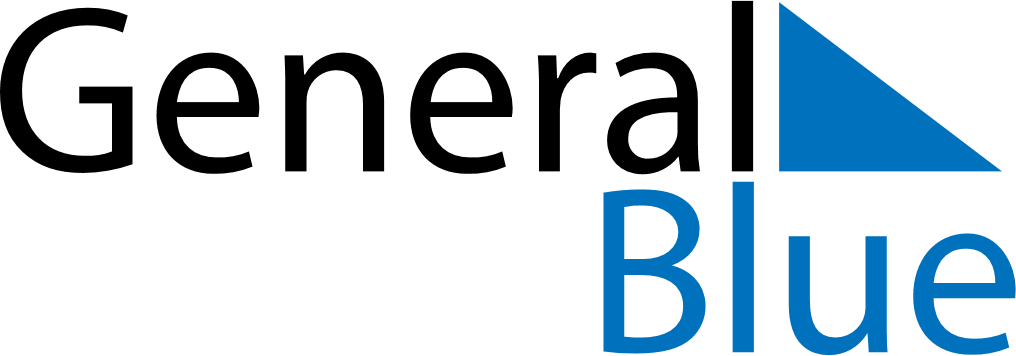 April 2020April 2020April 2020IcelandIcelandMONTUEWEDTHUFRISATSUN12345Palm Sunday6789101112Maundy ThursdayGood FridayEaster Sunday13141516171819Easter Monday20212223242526First Day of Summer27282930